 MESTO NOVÁKY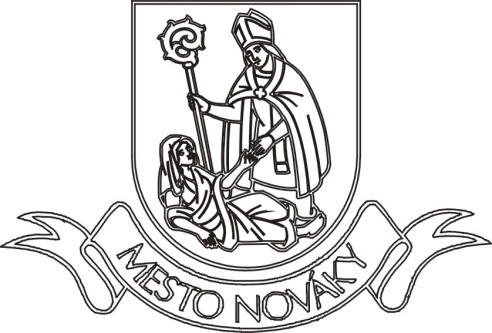 V zmysle Zákona č. 369/90 Zb., § 12 ods. 3 o obecnom zriadení v platnom znení informuje, že ustanovujúce zasadnutie mestského zastupiteľstva sa uskutoční v piatok, 21. decembra 2018 o 15,00 h v obradnej sieni Mestského úradu v Novákoch ProgramÚvodné náležitosti:otvorenie zasadnutia – štátna hymna Slovenskej republikyoznámenie výsledkov voľby primátora a volieb do mestského zastupiteľstva vo volebnom období 2018 – 2022 a odovzdanie osvedčení o zvolení novozvolenému primátorovi a poslancom novozvoleného mestského zastupiteľstva.zloženie sľubu novozvoleného primátora mesta, prevzatie insígnií a prevzatie vedenia ustanovujúceho zasadnutia novozvoleným primátorom.zloženie sľubu poslancov novozvoleného mestského zastupiteľstva.vystúpenie novozvoleného primátora.Schválenie programu ustanovujúceho zasadnutia.Určenie zapisovateľky a overovateľov zápisniceVoľba návrhovej, mandátovej a volebnej komisieSchválenie poslanca mestského zastupiteľstva, ktorý bude poverený zvolávať a viesť zasadnutia mestského zastupiteľstva v zmysle § 12 zákona č. 369/1990 Zb. o obecnom zriadení v znení neskorších predpisovInformácia o poverení poslanca MsZ zastupovaním primátora mesta.Zriadenie mestskej rady a voľba jej členov.Zriadenie komisií, voľba ich predsedov a členov.Zriadenie komisie podľa čl. 7 ods. 5 zákona o ochrane verejného záujmu pri výkone funkcií verejných funkcionárov v znení neskorších predpisov a voľba jej členov.Schválenie poslancov mestského zastupiteľstva, ktorí budú poverení sobášením v zmysle              § 4 ods. 1 zákona o rodine.Určenie platu primátora mesta.Náhrada platu za nevyčerpanú dovolenku.Záver.Zasadnutie je verejné, občania sú vítaní.